Znak referencyjny: UE-01/2019                        Specyfikacja Istotnych Warunków Zamówienia(zwana dalej SIWZ)Przetarg nieograniczony o wartości powyżej kwoty 443 000 eurona zadanie pn.: „ZAKUP I DOSTAWA OLEJU NAPĘDOWEGO DLA POTRZEB PRZEDSIĘBIORSTWA KOMUNIKACJI MIEJSKIEJ W CZECHOWICACH-DZIEDZICACH SP. Z O.O.”Kody CPV: 09134100-8 – olej napędowy         Zatwierdził Zarząd Spółki:                     __________________________________________Czechowice-Dziedzice, dnia 6 listopada 2019r.Wykaz załączników:Formularz ofertowy.Jednolity Europejski Dokument Zamówienia.				        Oświadczenie Wykonawcy dotyczące grupy kapitałowej.Wzór umowy.Wykaz należycie wykonanych dostaw.Opis urządzeń technicznych oraz środków organizacyjno – technicznych zastosowanych przez wykonawcę dostaw lub usług w celu zapewnienia jakości oraz opisu zaplecza naukowo – badawczego posiadanego przez wykonawcę lub które będzie pozostawało w dyspozycji wykonawcySpecyfikacja dostawy.SPECYFIKACJA  ISTOTNYCH  WARUNKÓW  ZAMÓWIENIAPrzedsiębiorstwo Komunikacji Miejskiej w Czechowicach-Dziedzicach Spółka z ograniczoną odpowiedzialnościąul. Michała Drzymały 16, 43-502 Czechowice-DziedziceNIP:6521723715 REGON:243448608 	KRS:0000499121 BDO: 000056582tel. (32) 215 91 78; fax. (32) 215 43 13;e-mail: pkm@pkm.czechowice-dziedzice.plwww.pkm.czechowice-dziedzice.plwww.bip.pkm.czechowice-dziedzice.plhttps://platformazakupowa.pl/pn/pkm_czechowice_dziedzicewysokość kapitału zakładowego: 9 842 000,00 złPodstawa prawna:Dział II, rozdział 3, oddział I ustawy z dnia 29 stycznia 2004 r. Prawo zamówień publicznych 
(Dz. U. 2019.1843 t.j. z dnia 2019.09.27) - zwanej dalej jako ustawa Pzp.Ogłoszenie o postępowaniu przekazano do DUWE dnia 06.11. 2019 r. pod nr 2019-154783Przetarg nieograniczony o wartości przekraczającej kwoty określone w przepisach wydanych na podstawie art. 11 ust. 8 ustawy Pzp.Rodzaj zamówienia: dostawa. Przedmiot zamówienia zostanie sfinansowany ze środków własnych.Przedmiotem zamówienia jest zakup i dostawa oleju napędowego dla potrzeb własnych  Przedsiębiorstwa Komunikacji Miejskiej w Czechowicach-Dziedzicach sp. z o.o. w zależności od temperatury otoczenia (okresu) odpowiednio: letniego, przejściowego i zimowego, w szacunkowej ilości 812000 litrów (812 m3)_na czas trwania umowy, spełniającego wymogi normy PN-EN 590+A1:2017-06E „Paliwa dla pojazdów samochodowych - Oleje napędowe - Wymagania i metody badań”, o parametrach zgodnych z aktualnymi wymaganiami określonymi w Rozporządzeniu Ministra Gospodarki z dnia 9 października 2015 r. w sprawie wymagań jakościowych dla paliw ciekłych (Dz. U.2015.1680 z dnia 2015.10.23) oraz:odpowiadającego normom (wymaganiom jakościowym) podanym w Dziale IV pkt 2 i 3.spełniającego parametry jakościowe zgodne z dyrektywą 98/70/WE załącznik II.spełniającego także wszystkie inne wymagania dla przedmiotu zamówienia, określone przez przepisy prawa.Poniżej zostały przedstawione wybrane wymagania jakościowe dla oleju napędowego będącego przedmiotem zamówienia*:* Wymagania jakościowe dla oleju napędowego muszą być zgodne z Rozporządzeniem Ministra Gospodarki z dnia  9 października 2015 r. w sprawie wymagań jakościowych dla paliw ciekłych (Dz. U.2015.1680 z dnia 2015.10.23), Rozporządzenia Ministra Gospodarki z dnia 9.10.2015 zmieniającego rozporządzenie w sprawie metod badania jakości paliw ciekłych (Dz.U. z dnia 23.10.2015 poz. 1679) oraz wymaganiami Polskiej Normy PN-EN 590:2013-12 Paliwa do pojazdów samochodowych.Wymagania zawarte w Rozporządzeniu są nadrzędne w stosunku do normy PN-EN 590+A1:2017-06E. Oferowany olej musi być zgodny na dzień składania ofert z aktualnie obowiązującymi przepisami. W przypadku zmiany przepisów przywołanych powyżej lub ich zastąpienia innymi przepisami dostarczany olej napędowy każdorazowo musi spełniać wymagania wynikające z przepisów obowiązujących na dzień dostawy.W przypadku prognozowania bardzo niskich temperatur Zamawiający będzie żądał dostawy oleju napędowego dla klas klimatu arktycznego o temperaturze zablokowania zimnego filtra (CFPP) nie wyższej niż – 25 °C.3.  Przedmiot dostawy musi  nadawać się do zastosowania w pojazdach spełniających standardy normy emisji spalin EURO 6.Dostawy będą odbywać się w częściach z zapełnieniem zbiornika o pojemności 10 000 litrów znajdującego się na terenie zajezdni autobusowej Przedsiębiorstwa Komunikacji Miejskiej w Czechowicach-Dziedzicach sp. z o.o. przy ul. Michała Drzymały 16.Wielkość pojedynczej dostawy wynosi około: 4 000 - 9 000 litrów. Dostawy będą realizowane z częstotliwością 3-5 razy w miesiącu.Szczegółową charakterystykę dostawy określa specyfikacja dostawy – załącznik nr 7 do SIWZ, która stanowi integralną część Specyfikacji Istotnych Warunków Zamówienia.Podane powyżej ilości paliwa mają charakter szacunkowy oparty o zużycie ON w analogicznym okresie, zgodny z przewidywanymi prognozami. W związku z tym Wykonawca nie będzie miał żadnych roszczeń z tytułu zamówionych mniejszych lub większych ilości paliwa. Ściśle obowiązujący natomiast jest termin obowiązywania umowy.Zamawiający na koszt Wykonawcy wykona 2 razy w okresie trwania umowy badanie jakości dostarczonego paliwa.  Badanie jakości dostarczonego paliwa zostanie wykonane w Instytucie Nafty i Gazu - Państwowym Instytucie Badawczym z siedzibą w Krakowie przy ulicy Lubicz 25A lub w ORLEN  Laboratorium - w jednym z certyfikowanych Laboratoriów Regionalnych.Wykonawca zobowiązany jest do pokrycia kosztów badań, o których mowa w pkt 7 do kwoty 2300,00 zł netto + podatek VAT. W przypadku gdy wynik badania wskaże, iż jakość dostarczonego paliwa jest gorsza niż wynika to z umowy lub SIWZ, Wykonawca zobowiązany jest do pokrycia kosztu badania także ponad limit określony w zdaniu poprzedzającym.Zamawiający na własny koszt może dokonać badania jakości dostarczonego paliwa ponad limit określony w pkt. 7. Jednakże, jeżeli wynik badania wskaże, że jakość dostarczonego paliwa jest gorsza niż wynika to z umowy lub SIWZ, Wykonawca zobowiązany jest do pokrycia całkowitego kosztu badania.Zamawiający nie prowadzi działalności  gospodarczej w zakresie wytwarzania lub obrotu paliwami i energią w rozumieniu art.32 ust.1 pkt 1 oraz pkt 4 Ustawy z dnia 10.04.1997 r. Prawo Energetyczne (tekst jednolity Dz.U. z 2017 r. poz. 220 z późn.zm.)Rozwiązania równoważne.Zgodnie z art. 29 ust 3 ustawy Pzp Wykonawca, który powołuje się na rozwiązania równoważne 
w stosunku do opisu przedmiotu zamówienia jest obowiązany wykazać, że oferowany przez niego przedmiot zamówienia spełnia wymagania określone przez Zamawiającego.  Ciężar udowodnienia, że materiał (wyrób) jest równoważny w stosunku do wymogu określonego przez Zamawiającego spoczywa na składającym ofertę. Wszelkie użyte w dokumentacji opisowej, specyfikacjach technicznych znaki handlowe, towarowe, nazwy służą jedynie do określenia cech technicznych  i jakościowych przedmiotu zamówienia a nie są wskazaniem producenta. Zgodnie z art. 30 ust 5 ustawy Pzp Wykonawca, który powołuje się na równoważne systemy odniesienia, normalizacje lub certyfikację w stosunku do dokumentacji opisowej jest obowiązany wykazać, że oferowane przez niego dostawy spełniają wymagania określone przez Zamawiającego.Przez cały okres obowiązywania umowy o zamówienie publiczne Wykonawca będzie zobowiązany do utrzymywania kaucji gwarancyjnej, o której mowa w art. 105b ust. 1 ustawy z dnia 11 marca 2004 r. o podatku od towarów i usług, stanowiącej zabezpieczenie zapłaty podatku od towarów i usług w związku z dokonywaniem dostaw towarów, o których mowa w załączniku nr 13 do ustawy z dnia 11 marca 2004 r. o podatku od towarów i usług, w wysokości, co najmniej 800.000,00 (osiemset tysięcy złotych).Wymagania Zamawiającego w zakresie zatrudnienia pracowników przy realizacji przedmiotu zamówienia:Na podstawie art. 29 ust. 3a ustawy Pzp Zamawiający nie wymaga zatrudnienia przez Wykonawcę lub podwykonawcę na podstawie umowy o pracę wszystkich osób wykonujących wskazane przez  Zamawiającego czynności w zakresie realizacji zamówienia, jeżeli wykonywanie tych czynności polega na wykonaniu pracy w sposób określony w art. 22 § 1 ustawy z dnia 26 czerwca 1974 r. Kodeks Pracy. Klasyfikacja CPV: 09134100-8 – olej napędowyZamawiający żąda wskazania przez Wykonawcę części zamówienia, których wykonanie zamierza powierzyć podwykonawcom, i podania przez Wykonawcę firm podwykonawców.1. Termin realizacji zamówienia:- termin rozpoczęcia: od dnia  podpisania umowy;- termin zakończenia: 24 miesiące od dnia podpisania umowyMiejscem wykonania Zamówienia jest zajezdnia autobusowa Przedsiębiorstwa Komunikacji Miejskiej w Czechowicach-Dziedzicach sp. z o. o. z siedzibą przy ul. Michała Drzymały 16.Wykonawca przyjmuje na siebie następujące obowiązki szczegółowe:zapewnienie dowozu przedmiotu zamówienia od producenta do Zamawiającego na swój koszt, swoim staraniem i własnym transportem, zapewnienie pomiaru ilości dostarczanego paliwa w temperaturze rzeczywistej oraz ilości dostarczanego paliwa w temperaturze referencyjnej +15oC przy użyciu instalacji pomiarowej do paliw ciekłych z świadectwem legalizacji,umożliwienie dostaw w całości lub w części w zależności od potrzeb Zamawiającego. Dostawy oleju napędowego będą dokonywane na terenie Spółki do zbiornika opisanego w Dziale IV pkt 4.  wykonanie dostaw objętych umową na podstawie przesłanych za pomocą poczty elektronicznej lub fax-em na podany numer telefoniczny zamówień, w terminie 24 godzin od daty złożenia zamówienia, zgodnie ze SIWZ, zasadami wiedzy technicznej i obowiązującymi przepisami prawa.O udzielenie zamówienia mogą ubiegać się Wykonawcy, którzy:nie podlegają wykluczeniu;spełniają warunki udziału w postępowaniu, które zostały określone przez Zamawiającego 
w SIWZ.Opis warunków udziału w postępowaniu, w zakresie:Kompetencji lub uprawnień do prowadzenia określonej działalności  zawodowej, o ile wynika to z odrębnych przepisów:Warunek niniejszy zostanie uznany za spełniony, jeżeli Wykonawcy wykażą, że posiadają uprawnienia do prowadzenia działalności w zakresie obrotu paliwami ciekłymi objętymi przedmiotem zamówienia.Sytuacji ekonomicznej lub finansowej.Wykonawca posiada ubezpieczenie od odpowiedzialności cywilnej w zakresie prowadzonej działalności związanej z przedmiotem zamówienia na kwotę nie niższą niż 2.000.000,00 zł. Zdolności technicznej lub zawodowej.a) Wykonawca musi wykazać, że w okresie ostatnich 3 lat przed upływem terminu składania ofert, a jeżeli okres prowadzenia działalności jest krótszy to w tym okresie, wykonał lub wykonuje główne dostawy odpowiadające swoim rodzajem dostawie stanowiącej przedmiot zamówienia obejmujące wykonanie lub wykonywanie co najmniej 1 dostawy paliw (benzyny, oleje napędowe) o wartości nie mniejszej niż 1 mln zł brutto rocznie.b) Wykonawca musi wykazać, że dysponuje minimum dwoma samochodami do przewozu paliw ciekłych z aktualną legalizacją instalacji pomiarowej do paliw ciekłych.Warunek udziału w postępowaniu dotyczący zdolności technicznej i zawodowej dotyczący wykonanych dostaw musi być spełniony:przez Wykonawcę samodzielnie lub, przez minimum jeden podmiot (podwykonawcę) udostępniający doświadczenie samodzielnie; w przypadku podmiotów występujących wspólnie – samodzielnie przez minimum jednego 
z Wykonawców występujących wspólnie. Nie jest dopuszczalne łączenie (sumowanie) wyżej wymaganego doświadczenia w ramach doświadczenia różnych podmiotów zaangażowanych w realizację zamówienia. Wykonawca może w celu potwierdzenia spełnienia warunków udziału w postępowaniu                                w stosownych sytuacjach oraz w odniesieniu do konkretnego zamówienia, lub jego części, polegać na zdolnościach technicznych lub zawodowych innych podmiotów, niezależnie od charakteru prawnego łączącego go z nim stosunków prawnych.Wykonawca, który polega na zdolnościach lub sytuacji innych podmiotów, musi udowodnić Zamawiającemu, że realizując zamówienie, będzie dysponował niezbędnymi zasobami tych podmiotów, w szczególności przedstawiając zobowiązanie tych podmiotów do oddania mu do dyspozycji niezbędnych zasobów na potrzeby realizacji zamówienia.Z zobowiązania potwierdzającego udostępnienie zasobów przez inne podmioty musi bezspornie                      i jednoznacznie wynikać w szczególności:zakres dostępnych Wykonawcy zasobów innego podmiotu;sposób wykorzystania zasobów innego podmiotu, przez Wykonawcę, przy wykonywaniu zamówienia publicznego;zakres i okres udziału innego podmiotu przy wykonywaniu zamówienia.Zamawiający oceni, czy udostępniane Wykonawcy przez inne podmioty zdolności  techniczne lub zawodowe, pozwalają na wykonanie przez Wykonawcę spełniania warunków udziału                                 w postępowaniu oraz bada, czy nie zachodzą wobec tego podmiotu podstawy wykluczenia,                         o których mowa w art. 24 ust. 1 pkt 13-23 i ust. 5 ustawy Pzp. Podmiot zasób musi być podwykonawcą na części robót na który przekazał swój zasób wiedzy 
i doświadczenia.Wykonawcy mogą wspólnie ubiegać się o udzielenie zamówienia i w takim przypadku ustanawiają pełnomocnika do reprezentowania ich w postępowaniu o udzielenie zamówienia albo reprezentowania w postępowaniu i zawarciu umowy w sprawie zamówienia publicznego.Opis sposobu dokonywania oceny spełniania warunków udziału w postępowaniu.Ocena spełniania warunków udziału w postępowaniu odbywa się dwuetapowo.Etap I – Ocena wstępna, której poddawani są wszyscy Wykonawcy odbędzie się na podstawie informacji zawartych w Jednolitym Europejskim Dokumencie Zamówienia zwanego dalej JEDZ - Załącznik nr 2 do SIWZ;Etap II – Ostateczne potwierdzenie spełnienia warunków udziału w postępowaniu    zostanie dokonane na podstawie dokumentów to potwierdzających. Ocenie na tym etapie podlegać będzie wyłącznie Wykonawca, którego oferta zostanie uznana za najkorzystniejszą spośród tych, które nie zostaną odrzucone przed analizą JEDZ – procedura odwrócona zgodnie z art. 24 aa ustawy Pzp.Jeżeli Wykonawca nie złożył Oświadczenia, lub innych dokumentów niezbędnych do przeprowadzenia postępowania lub złożone Oświadczenie lub inne dokumenty są niekompletne, zawierają błędy lub budzą wskazane przez Zamawiającego wątpliwości, Zamawiający wzywa do ich złożenia, uzupełnienia, poprawienia w terminie wskazanym przez Zamawiającego, chyba że mimo ich złożenia oferta Wykonawcy podlega odrzuceniu albo konieczne byłoby unieważnienie postępowania.Podstawy wykluczenia o których mowa w art. 24 ust. 1 ustawy Pzp.
Z postępowania o udzielenie zamówienia wyklucza się:Wykonawcę, który nie wykazał spełnienia warunków udziału w postępowaniu lub nie został zaproszony do złożenia ofert lub nie wykazał braku podstaw wykluczenia,Wykonawcę, będącego osoba fizyczną, którego prawomocnie skazano za przestępstwo:o którym mowa w art. 165a, art. 181-188, art. 189a, art. 218-221, art. 228-230a, art. 250a, art. 258 lub art. 270-309 ustawy z dnia 6 czerwca 1997 r. - Kodeks karny (Dz. U. poz.553, 
ze. zm.) lub art. 46 lub art. 48 ustawy z dnia 25 czerwca 2010 r. o sporcie 
(Dz. U. z 2016 r. poz. 176),o charakterze terrorystycznym, o którym mowa w art. 115 §20 ustawy z dnia 6 czerwca 
1997 r. - Kodeks karny,skarbowe,o którym mowa w art. 9 lub art. 10 ustawy z dnia 15 czerwca 2012 r. o skutkach powierzania wykonywania pracy cudzoziemcom przebywającym wbrew przepisom na terytorium Rzeczypospolitej Polskiej (Dz. U. poz. 769);Wykonawcę, jeżeli urzędującego członka jego organu zarządzającego lub  nadzorczego,  wspólnika spółki w spółce jawnej lub partnerskiej albo komplementariusza w spółce komandytowej lub komandytowo - akcyjnej lub prokurenta prawomocnie skazano za przestępstwo, o którym mowa w art. 24 ust. 1 pkt.13; Wykonawcę, wobec którego wydano prawomocny wyrok sądu lub ostateczną decyzję administracyjną o zaleganiu z uiszczeniem podatków, opłat lub składek na ubezpieczenia społeczne lub zdrowotne, chyba że Wykonawca dokonał płatności należnych podatków, opłat lub składek na ubezpieczenia społeczne lub zdrowotne wraz z odsetkami lub grzywnami lub zawarł wiążące porozumienie w sprawie spłaty tych należności;Wykonawcę, który w wyniku zamierzonego działania lub rażącego niedbalstwa wprowadził  Zamawiającego w błąd przy przedstawieniu informacji, że nie podlega wykluczeniu, spełnia warunki udziału w postępowaniu lub obiektywne i niedyskryminacyjne kryteria, zwane dalej „kryteriami selekcji”, lub który zataił te  informacje lub nie jest w stanie przedstawić wymaganych dokumentów;Wykonawcę, który w wyniku lekkomyślności lub niedbalstwa przedstawił informacje wprowadzające w błąd Zamawiającego, mogące mieć istotny wpływ na decyzje podejmowane przez Zamawiającego w postępowaniu o udzielenie zamówienia;Wykonawcę, który bezprawnie wpływał lub próbował wpłynąć na czynności Zamawiającego     lub pozyskać informacje poufne, mogące dać mu przewagę w postępowaniu o udzielenie zamówienia;Wykonawcę, który brał udział w przygotowaniu postępowania o udzielenie zamówienia lub którego pracownik, a także osoba wykonująca pracę na podstawie umowy zlecenia, o dzieło, agencyjnej lub innej umowy o świadczenie usług, brał udział w przygotowaniu takiego postępowania, chyba że spowodowane tym zakłócenie konkurencji może być wyeliminowane w inny sposób niż przez wykluczenie Wykonawcy z udziału w postępowaniu;Wykonawcę, który z innymi Wykonawcami zawarł porozumienie mające na celu zakłócenie konkurencji miedzy Wykonawcami w postępowaniu o udzielenie zamówienia, co Zamawiający  jest w stanie wykazać za pomocą stosownych środków dowodowych;Wykonawcę będącego podmiotem zbiorowym, wobec którego sąd orzekł zakaz ubiegania się o zamówienia publiczne na podstawie ustawy z dnia 28 października 2002 r. 
o odpowiedzialności podmiotów zbiorowych za czyny zabronione pod groźbą kary 
(Dz. U. z 2015 r. poz. 1212, 1844i 1855 oraz z 2016 r. poz. 437 i 544);Wykonawcę, wobec którego orzeczono tytułem środka zapobiegawczego zakaz ubiegania się o zamówienie publiczne;Wykonawców, którzy należąc do tej samej grupy kapitałowej, w rozumieniu ustawy z dnia 16 lutego 2007 r. o ochronie konkurencji i konsumentów (Dz. U. z 2015 r. poz. 184, 1618 i 1634 ze zm.), złożyli odrębne oferty, oferty częściowe lub wnioski o dopuszczenie do udziału 
w postępowaniu, chyba że wykażą, że istniejące między nimi powiązania nie prowadzą do zakłócenia konkurencji w postępowaniu o udzielenie zamówienia.Podstawy wykluczenia o których mowa w art. 24 ust. 5 pkt. 1- 8 ustawy Pzp. Z postępowania o udzielenie zamówienia Zamawiający wykluczy Wykonawcę między innymi: w stosunku do którego otwarto likwidację, w zatwierdzonym przez sąd układzie 
w postępowaniu restrukturyzacyjnym jest przewidziane zaspokojenie wierzycieli przez likwidacje jego majątku lub sąd zarządził likwidacje jego majątku w trybie art. 332 ust. 1 ustawy z dnia 15 maja 2015 r. – Prawo restrukturyzacyjne (Dz. U. poz. 978, z późn. zm.) lub którego upadłość ogłoszono, z wyjątkiem Wykonawcy, który po ogłoszeniu upadłości zawarł układ zatwierdzony prawomocnym postanowieniem sądu, jeżeli układ nie przewiduje zaspokojenia wierzycieli przez likwidację majątku upadłego, chyba że sąd zarządził likwidację jego majątku w trybie art. 366 ust. 1 ustawy z dnia 28 lutego 2003 r. – Prawo upadłościowe (Dz. U. z 2015 r. poz. 233, 978,1166, 1259,i 1844 oraz z 2016 r. poz. 615);będącego osobą fizyczną, którego prawomocnie skazano za wykroczenie przeciwko prawom pracownika lub wykroczenie przeciwko środowisku, jeżeli za jego popełnienie wymierzono karę aresztu, ograniczenia wolności lub karę grzywny nie niższą niż 3000 złotych;jeżeli urzędującego członka jego organu zarządzającego lub nadzorczego, wspólnika spółki w spółce jawnej lub partnerskiej albo komplementariusza w spółce komandytowej lub komandytowo-akcyjnej lub prokurenta prawomocnie skazano za wykroczenie, o którym mowa w pkt 2),Wykonawcę, jeżeli Wykonawca lub osoby, o których mowa w art. 24 ust 1 pkt 14 ustawy Pzp, uprawnione do reprezentowania Wykonawcy pozostają w relacji określonej w art. 17 ust. 1 pkt 2-4 ustawy Pzp z:Zamawiającym,osobami uprawnionymi do reprezentowania Zamawiającego,członkami komisji przetargowej,osobami, które złożyły oświadczenie, o którym mowa w art. 17 ust. 2achyba, że jest możliwe zapewnienie bezstronności po stronie Zamawiającego w inny sposób niż przez wykluczenie Wykonawcy z udziału w postępowaniu.Wykonawcę, który naruszył obowiązki dotyczące płatności podatków, opłat lub składek na ubezpieczenia społeczne lub zdrowotne, co zamawiający jest w stanie wykazać za pomocą stosownych środków dowodowych, z wyjątkiem przypadku, o którym mowa w art. 24 ust. 1 pkt 15 ustawy Pzp, chyba że Wykonawca dokonał płatności należnych podatków, opłat lub składek na ubezpieczenia społeczne lub zdrowotne wraz z odsetkami lub grzywnami lub zawarł wiążące porozumienie w sprawie spłaty tych należności.Wykluczenie Wykonawcy następuje:w przypadkach, o których mowa w art. 24 ust. 1 pkt 13 lit. a-c i pkt 14 ustawy Pzp, gdy osoba, 
o której mowa w tych przepisach została skazana za przestępstwo wymienione 
w art. 24 ust. 1 pkt 13 lit. a-c, jeżeli nie upłynęło 5 lat od dnia uprawomocnienia się wyroku potwierdzającego zaistnienie jednej z podstaw wykluczenia, chyba że w tym wyroku został określony inny okres wykluczenia;w przypadkach, o których mowa: w art. 24 ust. 1 pkt 13 lit. d i pkt 14 ustawy Pzp, gdy osoba, 
o której mowa w tych przepisach, została skazana za przestępstwo wymienione w art. 24 ust. 
1 pkt 13 lit. d, w ust. 1 pkt 15 i w ust. 5 pkt 5-7 – jeżeli nie upłynęły 3 lata od dnia odpowiedniego uprawomocnienia się wyroku potwierdzającego zaistnienie jednej z podstaw wykluczenia, chyba że w tym wyroku został określony inny okres wykluczenia lub od dnia w którym decyzja potwierdzająca zaistnienie jednej z podstaw wykluczenia stała się ostateczna;w przypadkach, o których mowa w art. 24 ust. 1 pkt 18 i 20 lub ust. 5 pkt 2 i 4 ustawy Pzp, jeżeli nie upłynęły 3 lata od dnia zaistnienia zdarzenia będącego podstawą wykluczenia;w przypadku, o którym mowa w art. 24. ust. 1 pkt 21, jeżeli nie upłynął okres, na jaki został prawomocnie orzeczony zakaz ubiegania się o zamówienie publiczne;w przypadku, o którym mowa w art. 24 ust. 1 pkt 22 ustawy Pzp, jeżeli nie upłynął okres obowiązywania zakazu ubiegania się o zamówienie publiczne.Wykonawca, który podlega wykluczeniu na podstawie pkt 1 p-pkt 2 i 3; 5-9 oraz pkt 2 p-pkt 1, może przedstawić dowody na to, że podjęte przez niego środki są wystarczające do wykazania jego rzetelności, w szczególności udowodnić naprawienie szkody wyrządzonej przestępstwem lub przestępstwem skarbowym, zadośćuczynienie pieniężne za doznana krzywdę lub naprawienie szkody, wyczerpujące wyjaśnienie stanu faktycznego oraz współpracę z organami ścigania oraz podjęcie środków technicznych, organizacyjnych i kadrowych, które są odpowiednie dla zapobiegania dalszym przestępstwom lub przestępstwom skarbowym lub nieprawidłowemu postępowaniu Wykonawcy. Przepisu zdania pierwszego nie stosuje się, jeżeli wobec Wykonawcy, będącego przedmiotem zbiorowym, orzeczono prawomocnym wyrokiem sądu zakaz ubiegania się o udzielenie zamówienia oraz nie upłynął określony w tym wyroku okres obowiązywania tego zakazu.Wykonawca nie podlega wykluczeniu, jeżeli Zamawiający uwzględniając wagę i szczególne okoliczności czynu Wykonawcy, uzna za wystarczające dowody przedstawione na podstawie pkt 4.Ofertę Wykonawcy wykluczonego uznaje się za odrzuconą.Wykaz oświadczeń w celu wstępnego potwierdzenia, że Wykonawca spełnia warunki udziału w postępowaniu oraz nie podlega wykluczeniu z postępowania.Wykonawcy winni przedłożyć następujące dokumenty:oświadczenie w formie elektronicznej o niepodleganiu wykluczeniu z postępowania i spełnianiu warunków udziału w postępowaniu (zwane dalej JEDZ) – wypełniony i podpisany przez Wykonawcę, przez co rozumie się opatrzenie przedmiotowego dokumentu kwalifikowanym podpisem elektronicznym - stanowiące wstępne potwierdzenie, że Wykonawca nie podlega wykluczeniu oraz spełnia warunki udziału w postępowaniu - załącznik nr 2 do SIWZ;Wykonawca, który powołuje się na zasoby innych podmiotów, w celu wykazania braku istnienia wobec nich podstaw wykluczenia oraz spełnienia, w zakresie, w jakim powołuje się na ich zasoby, warunków udziału w postępowaniu lub kryteriów selekcji: składa także odrębne JEDZ dla każdego z tych podmiotów;w przypadku wspólnego ubiegania się o zamówienie przez Wykonawców, JEDZ składa każdy z Wykonawców wspólnie ubiegających się o zamówienie;jeżeli Wykonawca zamierza część zamówienia zlecić podwykonawcom na zdolnościach, których polega, na potrzeby realizacji tej części, to należy wypełnić odrębne JEDZ dla tych podwykonawców;dokumenty wyżej wymienione muszą potwierdzać spełnienie warunków udziału 
w postępowaniu, brak podstaw wykluczenia lub kryteria selekcji w zakresie, w którym każdy z Wykonawców wykazuje spełnienie warunków udziału w postępowaniu;w JEDZ należy wypełnić jedynie te działy i sekcje, które dotyczą warunków udziału
 i potwierdzających brak podstaw do wykluczenia na podstawie treści ogłoszenia 
o zamówieniu i niniejszej specyfikacji. Wypełnienie pozostałych, niewymaganych działów 
i sekcji nie będzie miało wpływu na ocenę oferty,Zamawiający dopuszcza następujące formaty przesyłanych danych: .pdf, .doc, .docx, .rtf,.xps, .odt. ponadto Zamawiający informuje, iż na stronie Urzędu Zamówień Publicznych dostępna jest Instrukcja Wypełniania Jednolitego Europejskiego Dokumentu Zamówienia, z którą zaleca się zapoznać pod adresem: https://www.uzp.gov.pl/__data/assets/pdf_file/0015/32415/Instrukcja-wypelniania-JEDZ-ESPD.pdf W terminie 3 dni od dnia zamieszczenia na platformie zakupowej Zamawiającego informacji z otwarcia ofert, o której mowa w art. 86 ust. 5 ustawy Pzp Wykonawca zobowiązany jest przekazać Zamawiającemu oświadczenie o przynależności lub braku przynależności do tej samej grupy kapitałowej, o której mowa w art. 24 ust. 1 pkt 23 ustawy Pzp – załącznik nr 3 do SIWZ.- oryginał (podpisany kwalifikowanym podpisem elektronicznym).Wykaz dokumentów i oświadczeń, które Wykonawca składa w postępowaniu na wezwanie Zamawiającego z art. 26 ust. 1 na podstawie okoliczności o których mowa 
w art. 25 ust. 1 pkt 1 ustawy Pzp.Niżej wymienionych dokumentów nie należy dołączyć do oferty. Wykonawca, którego oferta zostanie uznana za najkorzystniejszą zostanie wezwany do ich dostarczenia:celem wykazania okoliczności, o których mowa w Dziale VI pkt 2 ppkt 2.1 SIWZ Wykonawca dostarczy ważną koncesję na obrót paliwami ciekłymi (wraz z dowodem uiszczenia aktualnej opłaty koncesyjnej lub dokumentem potwierdzającym zwolnienie z obowiązku wniesienia opłaty koncesyjnej) wydanej na podstawie ustawy Prawo energetyczne z dnia 10 kwietnia 1997 r. (Dz. U.2017.220 t.j. z dnia 2017.02.06 ze zm.);celem wykazania okoliczności, o których mowa w Dziale VI pkt 2 ppkt 2.3 lit. a) SIWZ Wykonawca dostarczy  wykaz wykonanych, w okresie ostatnich 3 lat przed upływem terminu składania ofert lub wykonywanych, a jeżeli okres prowadzenia działalności jest krótszy – w tym okresie - dostaw odpowiadających swoim rodzajem dostawie stanowiącej przedmiot zamówienia obejmujących wykonanie lub wykonywanie co najmniej 1 dostawy paliw (benzyny, oleje napędowe) o wartości nie mniejszej niż 1 mln zł brutto rocznie, wraz z podaniem daty i miejsca wykonania oraz podmiotów, na rzecz których dostawy zostały wykonane lub są wykonywane, oraz załączeniem dowodów określających czy te dostawy zostały wykonane należycie (w szczególności referencje, oświadczenia zamawiających), a jeżeli z uzasadnionej przyczyny o obiektywnym charakterze Wykonawca nie jest w stanie uzyskać tych dokumentów – inne dokumenty,  potwierdzające spełnienie warunku opisanego w Dziale VI pkt. 2. ppkt.2.3. (wzór wykazu stanowi załącznik nr 5 do SIWZ).celem wykazania okoliczności, o których mowa w Dziale VI pkt 2 ppkt 2.2 SIWZ Wykonawca dostarczy dokumenty potwierdzające, że Wykonawca jest ubezpieczony od odpowiedzialności cywilnej w zakresie prowadzonej działalności związanej z przedmiotem zamówienia na sumę gwarancyjną nie mniejszą niż 2.000.000,00 zł;celem wykazania okoliczności, o których mowa w Dziale VI pkt 2 ppkt 2.3. lit. b) SIWZ Wykonawca dostarczy świadectwa legalizacji instalacji pomiarowej do paliw ciekłych dla co najmniej dwóch samochodów Wykonawcy, wydanych na podstawie Rozporządzenia Ministra Gospodarki z dnia 27 grudnia 2007 r. w sprawie wymagań, którym powinny odpowiadać instalacje pomiarowe do ciągłego i dynamicznego pomiaru ilości cieczy innych niż woda, oraz szczegółowego zakresu badań i sprawdzeń wykonywanych podczas prawnej kontroli metrologicznej tych przyrządów pomiarowych (Dz. U. z 2008 r. Nr 4, poz. 23 ze zm.). celem wykazania okoliczności, o których mowa w Dziale VI pkt 2 ppkt 2.3. lit. b) SIWZ Wykonawca dostarczy wypełniony Załącznik nr 6 do SIWZ - Opis urządzeń technicznych oraz środków organizacyjno – technicznych zastosowanych przez wykonawcę dostaw lub usług w celu zapewnienia jakości oraz opisu zaplecza naukowo – badawczego posiadanego przez wykonawcę lub które będzie pozostawało w dyspozycji wykonawcy.Wykaz dokumentów, jakie powinni dostarczyć Wykonawcy w celu wykazania, że oferowane dostawy odpowiadają określonym wymaganiom, tj. na potwierdzenie okoliczności o których mowa w art. 25 ust.1 pkt 2 ustawy Pzp.W celu potwierdzenia, że oferowane dostawy, odpowiadają określonym wymaganiom należy przedłożyć zaświadczenie niezależnego podmiotu uprawnionego do kontroli jakości potwierdzającego, że dostarczane produkty odpowiadają określonym normom lub specyfikacjom technicznym (świadectwa jakości). Wykaz dokumentów i oświadczeń, które Wykonawca składa w postępowaniu na wezwanie Zamawiającego z art. 26 ust.1 na potwierdzenie okoliczności, o których mowa w art. 25 ust. 1 pkt 3 ustawy Pzp.W celu potwierdzenia braku podstaw wykluczenia Wykonawcy z udziału w postępowaniu Zamawiający żąda następujących dokumentów:informacji z Krajowego Rejestru Karnego w zakresie określonym w art. 24 ust. 1 pkt 13, 14 
i 21 ustawy Pzp oraz, odnośnie skazania za wykroczenie na karę aresztu, w zakresie określonym przez Zamawiającego na podstawie art. 24 ust. 5 pkt 5 i 6 ustawy Pzp, wystawionej nie wcześniej niż 6 miesięcy przed upływem terminu składania ofert albo wniosków 
o dopuszczenie do udziału w postępowaniu;zaświadczenia właściwego naczelnika urzędu skarbowego potwierdzającego, że Wykonawca nie zalega z opłacaniem podatków, wystawionego nie wcześniej niż 3 miesiące przed upływem terminu składania ofert albo wniosków o dopuszczenie do udziału w postępowaniu, lub innego dokumentu potwierdzającego, że Wykonawca zawarł porozumienie z właściwym organem podatkowym w sprawie spłat tych należności wraz z ewentualnymi odsetkami lub  grzywnami, 
w szczególności uzyskał przewidziane prawem zwolnienie, odroczenie lub rozłożenie na raty zaległych płatności lub wstrzymanie w całości wykonania decyzji właściwego organu;zaświadczenia właściwej terenowej jednostki organizacyjnej Zakładu Ubezpieczeń Społecznych lub Kasy Rolniczego Ubezpieczenia Społecznego albo innego dokumentu potwierdzającego, że Wykonawca nie zalega z opłacaniem składek na ubezpieczenia społeczne lub zdrowotne, wystawionego nie wcześniej niż 3 miesiące przed upływem terminu składania ofert albo wniosków o dopuszczenie do udziału w postępowaniu, lub innego dokumentu potwierdzającego, że Wykonawca zawarł porozumienie z właściwym organem w sprawie spłat tych należności wraz z ewentualnymi odsetkami lub grzywnami, w szczególności uzyskał przewidziane prawem zwolnienie, odroczenie lub rozłożenie na raty zaległych płatności lub wstrzymanie w całości wykonania decyzji właściwego organu;odpisu z właściwego rejestru lub z centralnej ewidencji i informacji o działalności gospodarczej, jeżeli odrębne przepisy wymagają wpisu do rejestru lub ewidencji, w celu potwierdzenia braku podstaw wykluczenia na podstawie art. 24 ust. 5 pkt 1 ustawy Pzp;oświadczenia Wykonawcy o braku wydania prawomocnego wyroku sądu skazującego za wykroczenie na karę ograniczenia wolności lub grzywny w zakresie określonym przez Zamawiającego na podstawie art. 24 ust. 5 pkt 5 i 6 ustawy Pzp;oświadczenia Wykonawcy o niezaleganiu z opłacaniem podatków i opłat lokalnych, o których mowa w ustawie z dnia 12 stycznia 1991 r. o podatkach i opłatach lokalnych (Dz. U. z 2016 r. poz. 716);2. Jeżeli Wykonawca ma siedzibę lub miejsce zamieszkania poza terytorium Rzeczypospolitej Polskiej, zamiast dokumentów, o których mowa powyżej:składa informację z odpowiedniego rejestru albo, w przypadku braku takiego rejestru, inny równoważny dokument wydany przez właściwy organ sądowy lub administracyjny kraju, 
w którym Wykonawca ma siedzibę lub miejsce zamieszkania lub miejsce zamieszkania ma osoba, której dotyczy informacja albo dokument, w zakresie określonym w art. 24 ust. 1 pkt 13, 14 i 21 oraz ust. 5 pkt 5 i 6 ustawy Pzp;składa dokument lub dokumenty wystawione w kraju, w którym Wykonawca ma siedzibę lub miejsce zamieszkania, potwierdzające odpowiednio, że:nie zalega z opłacaniem podatków, opłat, składek na ubezpieczenie społeczne lub zdrowotne albo że zawarł porozumienie z właściwym organem w sprawie spłat tych należności wraz z ewentualnymi odsetkami lub grzywnami, w szczególności uzyskał przewidziane prawem zwolnienie, odroczenie lub rozłożenie na raty zaległych płatności lub wstrzymanie w całości wykonania decyzji właściwego organu,nie otwarto jego likwidacji ani nie ogłoszono upadłości.Dokumenty, o których mowa w ust. 1 pkt 1, pkt. 4 i pkt 1) powinny być wystawione nie wcześniej niż 6 miesięcy przed upływem terminu składania ofert albo wniosków o dopuszczenie do udziału 
w postępowaniu. Dokument, o którym mowa w ust. 1 pkt 2 -3, ust. 2 pkt. 2 lit. a, powinien być wystawiony nie wcześniej niż 3 miesiące przed upływem tego terminu.Jeżeli w kraju, w którym Wykonawca ma siedzibę lub miejsce zamieszkania lub miejsce zamieszkania ma osoba, której dokument dotyczy, nie wydaje się dokumentów, o których mowa 
w ust. 1, zastępuje się je dokumentem zawierającym odpowiednio oświadczenie Wykonawcy, ze wskazaniem osoby albo osób uprawnionych do jego reprezentacji, lub oświadczenie osoby, której dokument miał dotyczyć, złożone przed notariuszem lub przed organem sądowym, administracyjnym albo organem samorządu zawodowego lub gospodarczego właściwym ze względu na siedzibę lub miejsce zamieszkania Wykonawcy lub miejsce zamieszkania tej osoby. W przypadku wątpliwości co do treści dokumentu złożonego przez Wykonawcę, Zamawiający może zwrócić się do właściwych organów odpowiednio kraju, w którym Wykonawca ma siedzibę lub miejsce zamieszkania lub miejsce zamieszkania ma osoba, której dokument dotyczy, 
o udzielenie niezbędnych informacji dotyczących tego dokumentu.Jeżeli w kraju, w którym Wykonawca ma siedzibę lub miejsce zamieszkania ma osoba, której dokument dotyczy, nie wydaje się dokumentów o których mowa powyżej zastępuje się je dokumentem zawierającym odpowiednio oświadczenie Wykonawcy, ze wskazaniem osoby albo osób uprawnionych do jego reprezentacji, lub oświadczenie osoby, której dokument miał dotyczyć, złożone przed notariuszem lub przed organem sadowym, administracyjnym albo organem samorządu zawodowego lub gospodarczego właściwym ze względu na siedzibę lub miejsce zamieszkania Wykonawcy lub miejsce zamieszkania tej osoby.Dokumenty składane są przez Wykonawcę za pośrednictwem platformy zakupowej: https://platformazakupowa.pl/pn/pkm_czechowice_dziedziceDokumenty należy przedstawić za pośrednictwem platformy zakupowej w formie oryginału lub kopii poświadczonych za  zgodność z oryginałem. UWAGA:W elektronicznym postępowaniu przetargowym zamiast oryginału dokumentu (czyli dokument opatrzony kwalifikowanym podpisem elektronicznym) można złożyć Zamawiającemu elektroniczną kopię poświadczoną przy użyciu kwalifikowanego podpisu elektronicznego. Oznacza to, że np. posiadając dokument w formie pisemnej (czyli papierowej) wystarczy  go zeskanować, a zeskanowany plik podpisać z wykorzystaniem podpisu kwalifikowanego. Jest on gotowy do złożenia zamawiającemu w postępowaniu wymagającym elektronicznej formy.Oświadczenia składane przez Wykonawcę i inne podmioty, na których zdolnościach lub sytuacji   polega Wykonawca na zasadach określonych w art. 22a ustawy Pzp oraz dotyczące  podwykonawców, składane są w oryginale.Pozostałe dokumenty, inne niż oświadczenia o których mowa wyżej, składane są w oryginale lub kopii potwierdzonej za zgodność z oryginałem. Za oryginał uważa się oświadczenie lub dokument w formie elektronicznej podpisany elektronicznym podpisem kwalifikowanym. Potwierdzenia za zgodność z oryginałem (patrz pkt 5) dokonuje Wykonawca albo podmiot , na którego zdolnościach lub sytuacji polega Wykonawca, Wykonawcy wspólnie ubiegający się o udzielenie zamówienia publicznego albo podwykonawca- odpowiednio, w zakresie dokumentów, które każdego z nich dotyczą.Dokumenty sporządzone w języku obcym są składane wraz z tłumaczeniem na  język polski.Brak jakiegokolwiek z wyżej wymienionych dokumentów, lub złożenie dokumentu w niewłaściwej  formie spowoduje wykluczenie Wykonawcy z postępowania po dokonaniu czynności przewidzianych w art. 26 ust. 3 ustawy Pzp.Wszelkie druki, stanowiące załączniki do niniejszej SIWZ są wzorami mającymi ułatwić Wykonawcy złożenie oferty. Dopuszcza się zastosowanie innych druków oświadczeń i wykazów pod warunkiem, że będą one zawierały wszystkie wymagane informacje.Wykonawca, który polega na zdolnościach lub sytuacji innych podmiotów na zasadach określonych w art. 22a ustawy Pzp, przedstawi w odniesieniu do tych podmiotów dokumenty wymienione w ust. 1 pkt 1)-6).Ocena  spełnienia  warunków  zostanie  dokonana  wg formuły: spełnia/nie spełniaUwaga (dotycząca wszystkich oświadczeń i dokumentów):Wykonawca nie jest obowiązany do złożenia oświadczeń lub dokumentów potwierdzających spełnianie warunków udziału w postępowaniu lub brak podstaw wykluczenia, jeżeli Zamawiający posiada oświadczenia lub dokumenty dotyczące tego Wykonawcy lub może je uzyskać za pomocą bezpłatnych i ogólnodostępnych baz danych, w szczególności rejestrów publicznych w rozumieniu ustawy z dnia 17 lutego 2005 r. o informatyzacji działalności podmiotów realizujących zadania publiczne (Dz. U. z 2014 r. poz. 1114 oraz z 2016 r. poz. 352),W przypadku wskazania przez Wykonawcę dostępności oświadczeń lub dokumentów, w formie elektronicznej pod określonymi adresami internetowymi ogólnodostępnych i bezpłatnych baz danych, Zamawiający pobiera samodzielnie z tych baz danych wskazane przez Wykonawcę oświadczenia lub dokumenty.W przypadku wskazania przez Wykonawcę oświadczeń lub dokumentów na potwierdzenie braku podstaw wykluczenia lub spełniania warunków udziału w postępowaniu, w formie elektronicznej pod określonymi adresami internetowymi ogólnodostępnych i bezpłatnych baz danych, Zamawiający żąda od Wykonawcy przedstawienia tłumaczenia na język polski wskazanych przez Wykonawcę i pobranych samodzielnie przez Zamawiającego dokumentów,W przypadku wskazania przez Wykonawcę oświadczeń lub dokumentów, które znajdują się 
w posiadaniu Zamawiającego, w szczególności oświadczeń lub dokumentów przechowywanych przez Zamawiającego zgodnie z art. 97 ust. 1 ustawy Pzp, Zamawiający w celu potwierdzenia okoliczności, o których mowa w art. 25 ust. 1 pkt 1 i 3 ustawy Pzp (brak podstaw wykluczenia oraz spełnianie warunków udziału w postępowaniu określonych przez Zamawiającego), korzysta z posiadanych oświadczeń lub dokumentów, o ile są one aktualne.Wymagania ogólne: Oferta powinna zawierać wszystkie wymagane w niniejszym SIWZ oświadczenia i dokumenty, bez dokonywania w ich treści jakichkolwiek zastrzeżeń lub zmian ze strony wykonawcy. Oświadczenia, o których mowa w SIWZ, dotyczące wykonawcy i innych podmiotów, na których zdolnościach lub sytuacji polega wykonawca na zasadach określonych w art. 22a ustawy Prawo zamówień publicznych, oraz dotyczące podwykonawców, składane są w oryginale. Pozostałe dokumenty, inne niż oświadczenia, o których mowa w zdaniu powyżej, składane są w oryginale lub kopii poświadczonej za zgodność z oryginałem. Poświadczenia za zgodność z oryginałem dokonuje odpowiednio wykonawca, podmiot, na którego zdolnościach lub sytuacji polega wykonawca, wykonawcy wspólnie ubiegający się o udzielenie zamówienia publicznego albo podwykonawca, w zakresie dokumentów, które każdego z nich dotyczą. Poprzez oryginał należy rozumieć dokument podpisany kwalifikowanym podpisem elektronicznym przez osobę/osoby upoważnioną/upoważnione. Poświadczenie za zgodność z oryginałem następuje w formie elektronicznej podpisane kwalifikowanym podpisem elektronicznym przez osobę/osoby upoważnioną/upoważnione. Oferta powinna być:sporządzona na podstawie załączników niniejszej SIWZ w języku polskim,złożona w formie elektronicznej za pośrednictwem: https://platformazakupowa.pl/pn/pkm_czechowice_dziedzicepodpisana kwalifikowanym podpisem elektronicznym przez osobę/osoby upoważnioną/upoważnioneZgodnie z art. 8 ust. 3 ustawy Pzp, nie ujawnia się informacji stanowiących tajemnicę przedsiębiorstwa, w rozumieniu przepisów o zwalczaniu nieuczciwej konkurencji. Jeżeli wykonawca, nie później niż w terminie składania ofert, w sposób niebudzący wątpliwości zastrzegł, że nie mogą być one udostępniane oraz wykazał, załączając stosowne wyjaśnienia, iż zastrzeżone informacje stanowią tajemnicę przedsiębiorstwa. Na platformie w formularzu składania oferty znajduje się miejsce wyznaczone do dołączenia części oferty stanowiącej tajemnicę przedsiębiorstwa.Wykonawca, za pośrednictwem https://platformazakupowa.pl/pn/pkm_czechowice_dziedzice może przed upływem terminu do składania ofert zmienić lub wycofać ofertę. Sposób dokonywania zmiany lub wycofania oferty zamieszczono w instrukcji zamieszczonej na stronie internetowej pod adresem:https://platformazakupowa.pl/strona/45-instrukcjeKażdy z wykonawców może złożyć tylko jedną ofertę. Złożenie większej liczby ofert lub oferty zawierającej propozycje wariantowe spowoduje odrzucenie wszystkich ofert złożonych przez danego wykonawcę.Ceny oferty muszą zawierać wszystkie koszty, jakie musi ponieść wykonawca, aby zrealizować zamówienie z najwyższą starannością.Dokumenty i oświadczenia składane przez wykonawcę powinny być w języku polskim, chyba że w SIWZ dopuszczono inaczej. W przypadku  załączenia dokumentów sporządzonych w innym języku niż dopuszczony, wykonawca zobowiązany jest załączyć tłumaczenie na język polski.Zgodnie z definicją dokumentu elektronicznego z art.3 ustęp 2 Ustawy o informatyzacji działalności podmiotów realizujących zadania publiczne, opatrzenie pliku zawierającego skompresowane dane kwalifikowanym podpisem elektronicznym jest jednoznaczne z podpisaniem oryginału dokumentu, z wyjątkiem kopii poświadczonych odpowiednio przez innego wykonawcę ubiegającego się wspólnie z nim o udzielenie zamówienia, przez podmiot, na którego zdolnościach lub sytuacji polega wykonawca, albo przez podwykonawcę.Maksymalny rozmiar jednego pliku przesyłanego za pośrednictwem dedykowanych formularzy do: złożenia, zmiany, wycofania oferty oraz do komunikacji wynosi: 100 MB.Wykonawca ponosi wszelkie koszty związane z przygotowaniem i złożeniem oferty.Zamawiający informuje, że zgodnie z art. 96 ust. 3 i art. 8 ust. 3 ustawy Pzp oferty składane 
w postępowaniu o zamówienie publiczne są jawne i podlegają udostępnieniu od chwili ich otwarcia, z wyjątkiem informacji stanowiących tajemnicę przedsiębiorstwa w rozumieniu przepisów o zwalczaniu nieuczciwej konkurencji, jeśli Wykonawca nie później niż w terminie składania ofert, zastrzegł, że nie mogą one być udostępnione. Przez tajemnicę przedsiębiorstwa w rozumieniu art. 11 ust. 4 ustawy z dnia 16 kwietnia 1993 r. o zwalczaniu nieuczciwej konkurencji (Dz. U. z 2003 r. Nr 153, poz.1503 ze zm.) rozumie się nieujawnione do wiadomości publicznej informacje techniczne, technologiczne, organizacyjne przedsiębiorstwa lub inne informacje posiadające wartość gospodarczą co do których  przedsiębiorca podjął niezbędne działania w celu zachowania ich poufności, tzn. zastrzegł składając ofertę, iż nie mogą one być udostępnione innym uczestnikom postępowania. Wykonawca w szczególności nie może zastrzec informacji dotyczących ceny, terminu wykonania zamówienia, okresu gwarancji 
i warunków płatności zawartych w ofercie (art. 8 ust. 3  w zw. z art. 86 ust.4 ustawy Pzp).Zawartość oferty:Oferta powinna składać się z:formularza ofertowego - zgodnego z treścią  załącznika nr 1 do SIWZ – oryginał podpisany kwalifikowanym podpisem elektronicznym;oświadczenia o spełnieniu warunków udziału i nie podleganiu wykluczeniu z postępowania (zwanego  dalej  JEDZ)  stanowiącego wstępne potwierdzenie, że Wykonawca nie podlega wykluczeniu  oraz  spełnia  warunki  udziału w postępowaniu - zgodnego z treścią załącznika nr 2 do SIWZ - oryginał podpisany kwalifikowanym podpisem elektronicznym;;zobowiązania innych podmiotów do oddania Wykonawcy do dyspozycji niezbędnych zasobów na potrzeby realizacji zamówienia (art. 22a ust. 2 ustawy Pzp) - jeżeli dotyczy - oryginał podpisany kwalifikowanym podpisem elektronicznym;;pełnomocnictwa - jeżeli dotyczy.Pełnomocnictwo złożone w formie elektronicznej: w oryginale lub notarialnie poświadczonej kopii (odnośnie pojęcia oryginał i kopia patrz uwagi zawarte w pkt 1. ppkt 1) powyżej), w sytuacji:Wykonawców wspólnie ubiegających się o udzielenie zamówienia – pełnomocnictwo do reprezentowania wszystkich Wykonawców wspólnie ubiegających się o udzielenie zamówienia. Pełnomocnik może być ustanowiony do reprezentowania Wykonawców w postępowaniu albo do reprezentowania w postępowaniu i zawarcia umowy,podpisania oferty względnie innych dokumentów składanych wraz z ofertą przez osobę, dla której prawo do ich podpisania nie wynika z innych dokumentów złożonych wraz 
z ofertą – pełnomocnictwo do podpisania oferty.Dowód wniesienia wadium.Oferta oraz pozostałe oświadczenia i dokumenty, dla których Zamawiający określił wzory w formie formularzy winny być sporządzone zgodnie z tymi wzorami.Postępowanie prowadzone jest w języku polskim w formie elektronicznej za pośrednictwem platformazakupowa.pl (dalej jako „Platforma”) pod adresem: https://platformazakupowa.pl/pn/pkm_czechowice_dziedziceW celu skrócenia udzielenia odpowiedzi na pytania preferuje się, aby komunikacja między zamawiającym a wykonawcami, w tym wszelkie oświadczenia, wnioski, zawiadomienia oraz informacje, przekazywane są w formie elektronicznej za pośrednictwem Platformy i formularza „Wyślij wiadomość” znajdującego się na stronie danego postępowania. Za datę przekazania (wpływu) oświadczeń, wniosków, zawiadomień oraz informacji przyjmuje się datę ich przesłania za pośrednictwem Platformy poprzez kliknięcie przycisku  „Wyślij wiadomość” po których pojawi się komunikat, że wiadomość została wysłana do zamawiającego.Zamawiający będzie przekazywał wykonawcom informacje w formie elektronicznej za pośrednictwem Platformy. Informacje dotyczące odpowiedzi na pytania, zmiany specyfikacji, zmiany terminu składania i otwarcia ofert Zamawiający będzie zamieszczał na platformie w sekcji “Komunikaty”. Korespondencja, której zgodnie z obowiązującymi przepisami adresatem jest konkretny wykonawca, będzie przekazywana w formie elektronicznej za pośrednictwem Platformy do konkretnego wykonawcy.Zamawiający, zgodnie z § 3 ust. 3 Rozporządzenia Prezesa Rady Ministrów w sprawie użycia środków komunikacji elektronicznej w postępowaniu o udzielenie zamówienia publicznego oraz udostępnienia i przechowywania dokumentów elektronicznych (Dz. U. z 2017 r. poz. 1320; dalej: “Rozporządzenie w sprawie środków komunikacji”), określa niezbędne wymagania sprzętowo - aplikacyjne umożliwiające pracę na platformazakupowa.pl, tj.:stały dostęp do sieci Internet o gwarantowanej przepustowości nie mniejszej niż 512 kb/s,komputer klasy PC lub MAC o następującej konfiguracji: pamięć min. 2 GB Ram, procesor Intel IV 2 GHZ lub jego nowsza wersja, jeden z systemów operacyjnych - MS Windows 7, Mac Os x 10 4, Linux, lub ich nowsze wersje,zainstalowana dowolna przeglądarka internetowa, w przypadku Internet Explorer minimalnie wersja 10 0.,włączona obsługa JavaScript,zainstalowany program Adobe Acrobat Reader lub inny obsługujący format plików .pdf,Platforma działa według standardu przyjętego w komunikacji sieciowej - kodowanie UTF8,Oznaczenie czasu odbioru danych przez platformę zakupową stanowi datę oraz dokładny czas (hh:mm:ss) generowany wg. czasu lokalnego serwera synchronizowanego z zegarem Głównego Urzędu Miar.Wykonawca, przystępując do niniejszego postępowania o udzielenie zamówienia publicznego:akceptuje warunki korzystania z platformazakupowa.pl określone w Regulaminie zamieszczonym na stronie internetowej pod linkiem  w zakładce „Regulamin" oraz uznaje go za wiążący,zapoznał i stosuje się do Instrukcji składania ofert/wniosków dostępnej pod linkiem. Zamawiający informuje, że instrukcje korzystania z Platformy dotyczące w szczególności logowania, składania wniosków o wyjaśnienie treści SIWZ, składania ofert oraz innych czynności podejmowanych w niniejszym postępowaniu przy użyciu Platformy znajdują się w zakładce „Instrukcje dla Wykonawców" na stronie internetowej pod adresem:https://platformazakupowa.pl/strona/45-instrukcjezostało mu doręczone w sposób umożliwiający zapoznanie się Wykonawcy z treścią pisma.W razie awarii platformy zakupowej Wykonawca może zwrócić się do Zamawiającego na adres: ul. Michała Drzymały 16, 43-502 Czechowice-Dziedzice; faks (32) 215 43 13  lub na adres e-mail: pkm@pkm.czechowice-dziedzice.pl Zamawiający nie przewiduje zorganizowania zebrania z Wykonawcami.Osobami upoważnionymi ze strony Zamawiającego do porozumiewania się z Wykonawcami są:w sprawach merytorycznych: Jan Szpoczek, tel. 695 754 676, fax. (32) 215 43 13, e-mail: j.szpoczek@pkm.czechowice-dziedzice.plw sprawach proceduralnych: Mateusz Wobik tel. 500 641 699, e-mail: m.wobik@pkm.czechowice-dziedzice.pl10.Zamawiający w uzasadnionych przypadkach może przed upływem terminu składania ofert zmienić treść Specyfikacji Istotnych Warunków Zamówienia. Dokonaną zmianę treści specyfikacji Zamawiający udostępnia na platformie zakupowej.Informacja o obowiązku osobistego wykonania przez Wykonawcę kluczowych części zamówienia, jeżeli  Zamawiający dokonuje takiego zastrzeżenia zgodnie z art. 36 a ust. 2 ustawy Pzp.Wykonawca może powierzyć wykonanie zamówienia podwykonawcom. W takim wypadku wymagane jest określenie w załączniku nr 1 do SIWZ, tej części zamówienia, którą wykonawca powierzy podwykonawcom i podania przez Wykonawcę firm podwykonawców.Brak złożenia przez Wykonawcę jakiegokolwiek oświadczenia w tym przedmiocie zostanie uznane przez Zamawiającego, jako niewskazanie jakichkolwiek części zamówienia przewidzianych do podwykonania, czyli zamiar wykonania przez Wykonawcę zamówienia siłami własnymi. Jeżeli zmiana albo rezygnacja z podwykonawcy dotyczy podmiotu na którego zasoby Wykonawca powołał się, na zasadach określonych w art. 22a ust. 2b ustawy Pzp, w celu wykazania spełnienia warunków udziału w postępowaniu, o którym mowa w art. 22 ust. 1 ustawy Pzp, Wykonawca jest obowiązany wykazać Zamawiającemu, iż proponowany inny podwykonawca lub Wykonawca samodzielnie spełnia je w stopniu nie mniejszym niż wymagany w trakcie postępowania 
o udzielenie zamówienia.Jeżeli zamawiający stwierdzi, że wobec danego podwykonawcy zachodzą podstawy wykluczenia, wykonawca obowiązany jest zastąpić tego podwykonawcę lub zrezygnować z powierzenia wykonania części zamówienia podwykonawcy.Wykonawca zobowiązany jest wnieść wadium w wysokości 60.000,00 zł (słownie: sześćdziesiąt tysięcy złotych 00/100). Wadium musi obejmować okres związania ofertą, tj. 60 dni od upływu terminu składania ofert.Wadium wnosi się przed upływem terminu składania ofert wskazanym w pkt 1 Działu XIV SIWZ.Wadium należy wnieść przed upływem terminu składania ofert, przy czym wniesienie wadium 
w pieniądzu za pomocą przelewu bankowego Zamawiający będzie uważał za skuteczne tylko wówczas, gdy bank prowadzący rachunek Zamawiającego potwierdzi, że otrzymał taki przelew przed upływem terminu składania ofert, o którym mowa w Dziale  XIV pkt 1 SIWZ.Wadium może być wniesione w następujących formach:pieniądzu,poręczeniach bankowych lub poręczeniach spółdzielczej kasy oszczędnościowo-kredytowej, 
z tym, że poręczenie kasy jest zawsze poręczeniem pieniężnym,gwarancjach bankowych,gwarancjach ubezpieczeniowych,poręczeniach udzielanych przez podmioty, o których mowa w art. 6b ust. 5 pkt 2 ustawy 
z dnia 9 listopada 2000 r. o utworzeniu Polskiej Agencji Rozwoju Przedsiębiorczości 
(Dz. U. z 2007 r. Nr 42, poz. 275, z 2008 r. Nr 116, poz. 730 i 732 i Nr 227, poz. 1505 oraz 
z 2010 r. Nr 96, poz. 620).Zamawiający zaznacza, iż Wykonawca powinien dochować należytej staranności, by jego oferta była zabezpieczona wadium przed upływem terminu składania ofert. Należy wziąć pod uwagę czas trwania realizacji przelewów pomiędzy różnymi bankami.Wadium wniesione w formie pieniężnej należy wpłacić przelewem na rachunek ZamawiającegoBank ING Oddział Czechowice-Dziedzice nr konta: 05 1050 1256 1000 0001 0265 2708.Jeżeli wadium zostanie wniesione w pieniądzu, przelewem, Wykonawca dołącza do oferty kserokopie wpłaty wadium z potwierdzeniem dokonanego przelewu. Na poleceniu przelewu należy wpisać: „Wadium – Znak referencyjny: UE-01/2019”.Wadium wnoszone w innej formie aniżeli pieniężna należy załączyć do oferty. UWAGA: Ze względu na wnoszenie oferty w formie elektronicznej, do dokumentów składanych wraz z ofertą niezbędne jest dołączenie wadium w formie elektronicznej (wadium niepieniężne) przez co rozumie się oryginał dokumentu w formie elektronicznej podpisany kwalifikowanym podpisem elektronicznym przez wystawcę gwarancji. Gwarancja wadialna wystawiona w formie elektronicznej, a następnie zeskanowana i podpisana przez tę samą osobę podpisem elektronicznym, nie będzie stanowiła prawidłowego zabezpieczenia.W przypadku składania przez Wykonawcę wadium w formie gwarancji lub poręczenia, dokument powinien być sporządzony zgodnie z obowiązującym prawem i winien zawierać następujące elementy:nazwę dającego zlecenie (Wykonawcy), beneficjenta gwarancji/poręczenia (Zamawiającego), gwaranta/poręczyciela (instytucji udzielających gwarancji/poręczenia) oraz wskazanie ich siedzib,określenie wierzytelności, która ma być zabezpieczona gwarancja/poręczeniem,kwotę gwarancji/poręczenia,termin ważności gwarancji/poręczenia,bezwarunkowe zobowiązanie gwaranta/poręczyciela do: „zapłacenia kwoty gwarancji/ poręczenia na pierwsze pisemne żądanie Zamawiającego, w okolicznościach określonych 
w art. 46 ust. 4a i 5 ustawy Prawo zamówień publicznych”.jednocześnie Zamawiający wymaga, aby okres ważności gwarancji/poręczenia nie był krótszy niż okres związania ofertą.z treści dokumentu musi jednoznacznie wynikać, jaki jest sposób reprezentacji Gwaranta. Gwarancja musi być podpisana przez upoważnionego przedstawiciela Gwaranta kwalifikowanym podpisem elektronicznym. Gwarancja bankowa lub ubezpieczeniowa może być wystawiona na wszystkich członków konsorcjum lub na jednego z nich np. na lidera. Brak podania w treści gwarancji partnera nie ma znaczenia dla oceny skutków prawnych udzielonej gwarancji. Dotyczy to również wadium wniesionego w formie pieniężnej (wystarczy, że wniesie je jeden członek konsorcjum np. lider).Wadium zostanie zwrócone w terminach unormowanych w art. 46 ustawy Pzp.Na wniosek Wykonawcy, Zamawiający zwraca niezwłocznie wadium, jeżeli:wycofał ofertę przed upływem terminu składania ofert,został wykluczony z postępowania,jego oferta została odrzucona.Zamawiający zatrzymuje wadium wraz z odsetkami, jeżeli zachodzą przesłanki określone w art. 46 ust. 4a i 5 ustawy Pzp.Wykonawca zostanie związany złożoną ofertą przez okres 60 dni. Bieg terminu związania ofertą rozpoczyna się wraz z upływem terminu składania ofert.Wykonawca samodzielnie lub na wniosek Zamawiającego może przedłużyć termin związania oferta, z tym, że Zamawiający może tylko raz, co najmniej na 3 dni przed upływem terminu związania ofertą, zwrócić się do Wykonawców o wyrażenie zgody na przedłużenie tego terminu 
o oznaczony okres, nie dłuższy jednak niż 60 dni.Przedłużenie terminu związania ofertą jest dopuszczalne tylko z jednoczesnym przedłużeniem okresu ważności wadium albo, jeżeli nie jest to możliwe, wniesieniem nowego wadium na przedłużony okres związania ofertą. Jeżeli przedłużenie terminu związania ofertą dokonywane jest po wyborze oferty najkorzystniejszej, obowiązek wniesienia nowego wadium lub jego przedłużenia dotyczy jedynie Wykonawcy, którego oferta została wybrana jako najkorzystniejsza.Ofertę wraz z wymaganymi dokumentami należy umieścić na Platformie pod adresem: https://platformazakupowa.pl/pn/pkm_czechowice_dziedzice na stronie dotyczącej odpowiedniego postępowania do dnia 12 grudnia 2019 r. godz. 10.00.Do oferty należy dołączyć wszystkie wymagane w SIWZ dokumenty.Po wypełnieniu Formularza składania oferty lub wniosku i załadowaniu wszystkich wymaganych załączników należy kliknąć przycisk „Przejdź do podsumowania”.Oferta lub wniosek składana elektronicznie musi zostać podpisana elektronicznym podpisem kwalifikowanym. W procesie składania oferty za pośrednictwem platformy wykonawca powinien złożyć podpis bezpośrednio na dokumencie przesłanym za pośrednictwem Platformy. Złożenie podpisu na platformie na etapie podsumowania ma charakter nieobowiązkowy, jednak pozwala zweryfikować ważność podpisu przed złożeniem oferty.Za datę przekazania oferty przyjmuje się datę jej przekazania w systemie (platformie) w drugim kroku składania oferty poprzez kliknięcie przycisku “Złóż ofertę” i wyświetlenie się komunikatu, że oferta została zaszyfrowana i złożona.Szczegółowa instrukcja dla Wykonawców dotycząca złożenia, zmiany i wycofania oferty znajduje się na stronie internetowej pod adresem:  https://platformazakupowa.pl/strona/45-instrukcjeOferty złożone po terminie zostaną zwrócone bez otwierania niezwłocznie po upływie terminu składania ofert.Zamawiający przedłuży termin składania ofert, jeżeli w wyniku modyfikacji treści SIWZ niezbędny będzie dodatkowy czas na wprowadzenie zmian w ofertach.Otwarcie ofert nastąpi w dniu 12 grudnia 2019 r. o godz. 10.30 za pośrednictwem platformazakupowa.pl, w siedzibie zamawiającego. sala konferencyjna (I piętro).Informację z otwarcia ofert zamawiający udostępni na https://platformazakupowa.pl/pn/pkm_czechowice_dziedzice na stronie właściwej dla przedmiotowego postępowania w sekcji „Komunikaty. Otwarcie ofert jest jawne, Wykonawcy mogą uczestniczyć w sesji otwarcia ofert. Cena ofertowa powinna być wyrażona w PLN, z dokładnością do dwóch miejsc po przecinku, niezależnie od wchodzących w jej skład elementów i powinna być skalkulowana w ten sposób, aby obejmowała wszystkie koszty związane z realizacją zamówienia, w tym podatek VAT naliczony zgodnie z obowiązującą stawką.Zamawiający wymaga, aby wykonawca wypełnił formularz ofertowy zgodnie ze wskazówkami zamawiającego, tzn.: podał cenę jednostkową za m3(netto) oraz całkowity koszt przedmiotu zamówienia (netto) i (brutto). Oferowana cena paliwa musi być podana w temperaturze referencyjnej +15°C.Cena jednostkowa przedmiotu zamówienia może ulec zmianie wyłącznie w przypadku zmiany cen u Producenta zaopatrującego wykonawcę w wysokości proporcjonalnej do jej wzrostu lub spadku.Do skalkulowania oferty cenowej należy przyjąć cenę obowiązującą na dzień 06.12. 2019 r. W przypadku zmiany podatku VAT lub akcyzowego Zamawiający dopuszcza zmianę ceny jednostkowej o wartość wynikającą z tych zmian.Wynagrodzenie za przedmiot dostawy będzie płatne przelewem po każdorazowej faktycznie dokonanej dostawie w terminie 30 dni od daty otrzymania faktury. Paliwo przyjmowane będzie i fakturowane wg ilości dostarczonego paliwa określonego w miejscu dostawy do Zamawiającego w temperaturze referencyjnej +15°C według wskazań zalegalizowanego układu pomiarowego zainstalowanego przy autocysternie Wykonawcy.Jeżeli złożona oferta, której wybór prowadzić będzie do powstania obowiązku podatkowego Zamawiającego zgodnie z przepisami o podatku od towarów i usług w zakresie dotyczącym wewnątrzwspólnotowego nabycia towarów, Zamawiający w celu oceny takiej oferty doliczy do przedstawionej w niej ceny podatek od towarów i usług, który miałby obowiązek wpłacić zgodnie z obowiązującymi przepisami. .Zamawiający nie przewiduje udzielenia zaliczki na poczet zamówienia publicznego.Podana w ofercie cena za 1 m3 służy ustaleniu stałej wysokości rabatu. Rabat wynikający ze złożonej oferty zostanie naliczony wzorem:gdzie:R – 	rabat wynikający ze złożonej oferty przez WykonawcęCO –	cena netto za 1 m3 oleju napędowego obowiązująca na dzień 06.12.2019 r. w PKN ORLEN S.A.CL –	cena netto za 1 m3 oleju napędowego obowiązująca na dzień 06.12.2019 r. w Grupie LOTOS S.A.CW – 	cena netto za 1 m3 oleju napędowego wynikająca ze złożonej oferty przez WykonawcęW trakcie realizacji zamówienia cena oleju napędowego ustalana będzie według mechanizmu: gdzie:CN – 	nowa cena netto za 1 m3 loco Zamawiający ustalana każdorazowo przy zmianach
cen paliw ogłaszanych przez PKN ORLEN S.A. i Grupa LOTOS S.A. CO –	aktualna cena za 1 m3 obowiązująca na dzień dostawy PKN ORLEN S.A.CL –	aktualna cena za 1 m3 obowiązująca na dzień dostawy Grupa LOTOS S.A. R – 	rabat wynikający z złożonej ofertyKażdorazowo ilość dostarczonego paliwa będzie kompensowana do ilości w temperaturze referencyjnej + 15°C. Dotychczasowa cena netto za m3 oleju napędowego na dzień rozpoczęcia umowy jest ceną wpisaną w formularzu ofertowym skorygowaną zmianami cen, które będą miały miejsce od dnia otwarcia ofert tj. 12.12.2019 r. do dnia podpisania umowy Zamawiającego z Wykonawcą według wyżej opisanego mechanizmu.Ceny netto za 1 m3 oleju napędowego przyjęte do obliczeń w dniu dostawy będą zgodne z cenami podanymi w oficjalnym serwisie internetowym odpowiednio PKN ORLEN S.A. oraz Grupy LOTOS S.A. Mechanizm liczenia ceny w przypadku dostawy oleju napędowego dla klas klimatu arktycznego będzie odpowiadał zasadom liczenia ceny oleju napędowego „standardowego”.Zamawiający oceni i porówna jedynie te oferty, które:zostaną złożone przez wykonawców niewykluczonych z postępowania,nie zostaną odrzucone przez zamawiającego,zostały złożone w określonym przez Zamawiającego terminie,są zgodne co do treści z wymaganiami Zamawiającego,zawierają oświadczenia i dokumenty aktualne i podpisane przez osoby uprawnione z zastrzeżeniem art. 26 ust. 3 ustawy Prawo zamówień publicznych.Oferty zostaną ocenione przez zamawiającego w oparciu o następujące kryteria:Cena ofertowa brutto – 100%Oferta spełniająca w najwyższym stopniu wymagania kryterium otrzyma maksymalną ilość punktów. Pozostałym wykonawcom przypisana zostanie odpowiednio mniejsza ilość punktów.Ocena ofert w zakresie przedstawionego kryterium zostanie dokonana według następujących zasad:Oferowana cena paliwa musi być podana w temperaturze referencyjnej +15°C i obowiązywać w dniu 06.12.2019 roku, dzięki temu Zamawiający doprowadzi do porównywalności złożonych ofert. Ocena punktowa zostanie dokonana zgodnie z formułą:      najniższa oferowana cenaliczba punktów =   -----------------------------------   x 100 pkt      cena badanej ofertyZa najkorzystniejszą zostanie uznana oferta, która nie podlega odrzuceniu oraz uzyska największą ilość punktów.Zamawiający nie przewiduje przeprowadzenia aukcji elektronicznej w celu wyboru najkorzystniejszej spośród ofert uznanych za ważne.Maksymalna liczba punktów, możliwych do uzyskania przez Wykonawcę wynosi 100.Jeżeli zamawiający nie może dokonać wyboru oferty najkorzystniejszej ze względu na to, ze zostały złożone oferty o takiej samej cenie, zamawiający wezwie wykonawców, którzy złożyli te oferty, do złożenia w terminie określonym przez zamawiającego ofert dodatkowych. Wykonawcy składający oferty dodatkowe nie mogą zaoferować cen wyższych niż zaoferowane w złożonych ofertach.Zamawiający nie przewiduje wniesienia przez wykonawcę zabezpieczenia należytego wykonania umowy.Niezwłocznie po wyborze najkorzystniejszej oferty Zamawiający poinformuje Wykonawców, którzy złożyli oferty, o:wyborze najkorzystniejszej oferty, podając nazwę (firmę), albo imię i nazwisko, siedzibę albo miejsce zamieszkania i adres, jeżeli jest miejscem wykonywania działalności Wykonawcy, którego ofertę wybrano, oraz nazwy albo imiona i nazwiska, siedziby albo miejsca zamieszkania i adresy, jeżeli są miejscami wykonywania działalności Wykonawców, którzy złożyli oferty, 
a także punktację przyznaną ofertom w każdym kryterium oceny ofert i łączną punktację;Wykonawcach, którzy zostali wykluczeni;Wykonawcach, których oferty zostały odrzucone, powodach odrzucenia oferty, 
a w przypadkach, o których mowa w art. 89 ust. 4 i 5 ustawy Pzp, braku równoważności lub braku spełnienia wymagań dotyczących wydajności lub funkcjonalności;unieważnieniu postępowania.Informacje, o których mowa w pkt 1 lit. a) Zamawiający zamieści na:  https://platformazakupowa.pl/pn/pkm_czechowice_dziedzice na stronie właściwej dla przedmiotowego postępowania w sekcji „Komunikaty.Wykonawca, którego oferta zostanie wybrana, na wezwanie Zamawiającego i w terminie przez niego wyznaczonym, będzie zobowiązany przed zawarciem umowy do złożenia w odpowiednim urzędzie skarbowym kaucji gwarancyjnej, o której mowa w art. 105b ust. 1 ustawy z dnia 11 marca 2004 r. o podatku od towarów i usług, stanowiącej zabezpieczenie zapłaty podatku od towarów i usług w związku z dokonywaniem dostaw towarów, o których mowa w załączniku nr 13 do ustawy z dnia 11 marca 2004 r. o podatku od towarów i usług, w wysokości, co najmniej 800.000,00 (osiemset tysięcy złotych) oraz dostarczenia Zamawiającemu postanowienia odpowiedniego urzędu skarbowego o przyjęciu kaucji gwarancyjnej nie później niż przed rozpoczęciem dostaw. Wykonawca zobowiązany jest do utrzymywania wpłaconej kaucji gwarancyjnej przez cały okres obowiązywania umowy.W przypadku niewywiązania się przez Wykonawcę, z obowiązku określonego w pkt 3., Zamawiający uzna, że Wykonawca uchyla się od zawarcia umowy (zawarcie umowy stało się niemożliwe z przyczyn leżących po stronie Wykonawcy). Zamawiającemu będzie wówczas przysługiwało prawo do zatrzymania wadium.Z Wykonawcą, który złoży najkorzystniejszą ofertę zostanie podpisana umowa, której wzór stanowi załącznik nr 4 do niniejszej SIWZ. Miejsce i termin podpisania umowy zostanie wyznaczony przez Zamawiającego. W przypadku, gdy Wykonawca nie wypełni wymagań formalnych zawartych 
w treści niniejszej SIWZ dotyczących podpisania umowy Zamawiający wyznaczy dodatkowy/ostateczny termin uzupełnienia brakujących dokumentów. Gdy Wykonawca na ponowne wezwanie nie wypełni wymagań formalnych, Zamawiający ma prawo uznać, że Wykonawca uchyla się od podpisania umowy. W takim wypadku będą miały zastosowanie przepisy:możliwość zastosowania art. 94 ust. 3 ustawy Pzp (wybór kolejnej oferty);obowiązek zastosowania art. 46 ust. 5 pkt 1 i 3 ustawy Pzp (zatrzymanie wadium).Zamawiający zawrze umowę w terminie nie krótszym niż 10 dni od dnia przesłania zawiadomienia 
o wyborze najkorzystniejszej oferty jeżeli zawiadomienie to zostało przesłane przy użyciu środków komunikacji elektronicznej, albo 15 dni, jeżeli przesłane zostało w inny sposób. Zawarcie umowy będzie możliwe przed upływem terminów, o których mowa powyżej, jeżeli wystąpią okoliczności wymienione w art. 94 ust. 2 ustawy Pzp.Jeżeli Wykonawca, którego oferta została wybrana, uchyla się od zawarcia umowy w sprawie zamówienia publicznego lub nie wnosi wymaganego zabezpieczenia należytego wykonania umowy, Zamawiający wybierze najkorzystniejszą ofertę spośród pozostałych ofert, bez przeprowadzania ich ponownej oceny, chyba, że zajdą przesłanki, o których mowa w art. 93 ust.1 ustawy Pzp.Wykonawca, którego oferta zostanie uznana za najkorzystniejszą, przed podpisaniem umowy zobowiązany jest do Przedłożenia umowy regulującej współpracę Wykonawców wspólnie ubiegających się o udzielenie zamówienia - o ile dotyczy.Zamawiający żąda, aby, o ile są już znane, Wykonawca podał nazwy (firm) albo imiona i nazwiska, dane kontaktowe podwykonawców i ich przedstawicieli prawnych, zaangażowanych w realizację zamówienia.Środki ochrony prawnej określone w dziale VI ustawy Pzp przysługują Wykonawcy, uczestnikowi konkursu, a także innemu podmiotowi, jeżeli ma lub miał interes w uzyskaniu danego zamówienia oraz poniósł lub może ponieść szkodę w wyniku naruszenia przez Zamawiającego przepisów niniejszej ustawy.Środki ochrony prawnej wobec ogłoszenia o zamówieniu oraz Specyfikacji Istotnych Warunków Zamówienia przysługują również organizacjom wpisanym na listę, o której mowa w art. 154 pkt. 
5 ustawy Pzp.Odwołanie przysługuje wyłącznie od niezgodnej z przepisami ustawy Pzp czynności Zamawiającego podjętej w postępowaniu o udzielenie zamówienia lub zaniechania czynności, do której Zamawiający jest zobowiązany na podstawie ustawy Pzp.Odwołanie powinno wskazywać czynność lub zaniechanie czynności Zamawiającego, której zarzuca się niezgodność z przepisami ustawy Pzp, zawierać zwięzłe przedstawienie zarzutów, określać żądanie oraz wskazać okoliczności faktyczne i prawne uzasadniające wniesienie odwołania.Odwołanie wnosi się do Prezesa Izby w terminie do 10 dni od dnia powzięcia informacji będącej podstawą jego wniesienia, w formie pisemnej lub w postaci elektronicznej podpisane bezpiecznym podpisem elektronicznym weryfikowanym przy pomocy ważnego kwalifikowanego certyfikatu lub równoważnego środka, spełniającego wymagania dla tego rodzaju podpisu.Odwołujący przesyła kopię odwołania Zamawiającemu przed upływem terminu do wniesienia odwołania w taki sposób, aby mógł on zapoznać się z jego treścią przed upływem tego terminu.Domniemywa się, iż Zamawiający mógł zapoznać się z treścią odwołania przed upływem terminu do jego wniesienia, jeżeli przesłanie jego kopii nastąpiło przed upływem terminu do jego wniesienia, jeżeli przesłanie jego kopii nastąpiło przed upływem terminu do jego wniesienia przy użyciu środków komunikacji elektronicznej.Odwołanie wnosi się w terminach określonych w art. 182 ustawy Pzp.Na orzeczenie Izby stronom oraz uczestnikom postępowania odwoławczego przysługuje skarga do sądu.Skargę wnosi się do sądu okręgowego właściwego dla siedziby albo miejsca zamieszkania Zamawiającego.Skargę wnosi się za pośrednictwem Prezesa Izby w terminie 7 dni od dnia doręczenia orzeczenia Izby, przesyłając jednocześnie jej odpis przeciwnikowi skargi. Złożenie skargi w placówce pocztowej operatora wyznaczonego w rozumieniu ustawy z dnia 23 listopada 2012 r. – prawo pocztowe (Dz. U. poz. 1529) jest równoznaczne z jej wniesieniem.Zamawiający wymaga od Wykonawcy aby zawarł umowę na realizację przedmiotu zamówienia na warunkach określonych we wzorze umowy stanowiącej załącznik nr 4 do SIWZ.Zmiany i uzupełnienia umowy wymagają formy pisemnej pod rygorem nieważności. Zakazuje się zmian postanowień zawartej umowy w stosunku do treści oferty, na podstawie której dokonano wyboru Wykonawcy, chyba, że zachodzi co najmniej jedna z okoliczności, wymienionych w art. 144 ust. 1 pkt. 2) do 6) ustawy Pzp.Ze względu na niskie ryzyko naruszenia integralności pliku oraz łatwiejszą weryfikację podpisu, Zamawiający zaleca, w miarę możliwości, przekonwertowanie plików składających się na ofertę na format PDF i opatrzenie ich podpisem kwalifikowanym PAdES. Pliki w innych formatach niż PDF zaleca się opatrzyć zewnętrznym podpisem XAdES. Wykonawca powinien pamiętać, aby plik z podpisem przekazywać łącznie z dokumentem podpisywanym.Zaleca się, aby komunikacja z wykonawcami odbywała się tylko na Platformie za pośrednictwem formularza “Wyślij wiadomość”, nie za pośrednictwem adresu email.Osobą składającą ofertę powinna być osoba kontaktowa podawana w dokumentacji.Ofertę należy przygotować z należytą starannością i zachowaniem odpowiedniego odstępu czasu do zakończenia przyjmowania ofert/wniosków. Sugerujemy złożenie oferty na 24 godziny przed terminem składania ofert/wniosków.Podczas podpisywania plików zaleca się stosowanie algorytmu skrótu SHA2 zamiast SHA1.  Jeśli wykonawca pakuje dokumenty np. w plik ZIP zalecamy wcześniejsze podpisanie każdego ze skompresowanych plików.Zgodnie z art. 13 ust. 1 i 2 rozporządzenia Parlamentu Europejskiego i Rady (UE) 2016/679 z dnia 27 kwietnia 2016 r. w sprawie ochrony osób fizycznych w związku z przetwarzaniem danych osobowych i w sprawie swobodnego przepływu takich danych oraz uchylenia dyrektywy 95/46/WE (ogólne rozporządzenie o ochronie danych) (Dz. Urz. UE L 119 z 04.05.2016, str. 1), dalej „RODO”, informuję, że: administratorem Pani/Pana danych osobowych jest  Przedsiębiorstwo Komunikacji Miejskiej
w Czechowicach-Dziedzicach sp. z o.o. Administrator wyznaczył Inspektora Danych Osobowych, z którym można się skontaktować pod adresem e-mail rodo@pkm.czechowice-dziedzice.pl;Pani/Pana dane osobowe przetwarzane będą na podstawie art. 6 ust. 1 lit. c RODO w celu związanym z postępowaniem o udzielenie zamówienia publicznego prowadzonego w trybie przetargu nieograniczonego o wartości powyżej kwoty 443.000 euro na zadanie pn.: „Zakup i dostawa oleju napędowego dla potrzeb  Przedsiębiorstwa Komunikacji Miejskiej w Czechowicach-Dziedzicach sp. z o.o.”odbiorcami Pani/Pana danych osobowych będą osoby lub podmioty, którym udostępniona zostanie dokumentacja postępowania w oparciu o art. 8 oraz art. 96 ust. 3 ustawy z dnia 29 stycznia 2004 r. – Prawo zamówień publicznych (Dz. U. z 2017 r. poz. 1579 i 2018), dalej „ustawa Pzp”;  Pani/Pana dane osobowe będą przechowywane, zgodnie z art. 97 ust. 1 ustawy Pzp, przez okres 4 lat od dnia zakończenia postępowania o udzielenie zamówienia, a jeżeli czas trwania umowy przekracza 4 lata, okres przechowywania obejmuje cały czas trwania umowy;obowiązek podania przez Panią/Pana danych osobowych bezpośrednio Pani/Pana dotyczących jest wymogiem ustawowym określonym w przepisach ustawy Pzp, związanym z udziałem w postępowaniu o udzielenie zamówienia publicznego; konsekwencje niepodania określonych danych wynikają z ustawy Pzp;  w odniesieniu do Pani/Pana danych osobowych decyzje nie będą podejmowane w sposób zautomatyzowany, stosowanie do art. 22 RODO;posiada Pani/Pan:na podstawie art. 15 RODO prawo dostępu do danych osobowych Pani/Pana dotyczących;na podstawie art. 16 RODO prawo do sprostowania Pani/Pana danych osobowych **;na podstawie art. 18 RODO prawo żądania od administratora ograniczenia przetwarzania danych osobowych z zastrzeżeniem przypadków, o których mowa w art. 18 ust. 2 RODO ***;  prawo do wniesienia skargi do Prezesa Urzędu Ochrony Danych Osobowych, gdy uzna Pani/Pan, że przetwarzanie danych osobowych Pani/Pana dotyczących narusza przepisy RODO;nie przysługuje Pani/Panu:w związku z art. 17 ust. 3 lit. b, d lub e RODO prawo do usunięcia danych osobowych;prawo do przenoszenia danych osobowych, o którym mowa w art. 20 RODO;na podstawie art. 21 RODO prawo sprzeciwu, wobec przetwarzania danych osobowych, gdyż podstawą prawną przetwarzania Pani/Pana danych osobowych jest art. 6 ust. 1 lit. c RODO. * Wyjaśnienie: informacja w tym zakresie jest wymagana, jeżeli w odniesieniu do danego administratora lub podmiotu przetwarzającego istnieje obowiązek wyznaczenia inspektora ochrony danych osobowych.** Wyjaśnienie: skorzystanie z prawa do sprostowania nie może skutkować zmianą wyniku postępowania
o udzielenie zamówienia publicznego ani zmianą postanowień umowy w zakresie niezgodnym z ustawą Pzp oraz nie może naruszać integralności protokołu oraz jego załączników.*** Wyjaśnienie: prawo do ograniczenia przetwarzania nie ma zastosowania w odniesieniu do przechowywania, w celu zapewnienia korzystania ze środków ochrony prawnej lub w celu ochrony praw innej osoby fizycznej lub prawnej, lub z uwagi na ważne względy interesu publicznego Unii Europejskiej lub państwa członkowskiego.Zamawiający nie przewiduje możliwości składania ofert częściowych.Zamawiający nie przewiduje zawarcia umowy ramowej.Zamawiający nie dopuszcza przedstawienia ofert wariantowych.Adres poczty elektronicznej Zamawiającego – pkm@pkm.czechowice-dziedzice.plRozliczenia pomiędzy Zamawiającym a przyszłym Wykonawcą odbywać się będą w polskich złotych.Zamawiający nie przewiduje wyboru oferty z zastosowaniem aukcji elektronicznej.Zamawiający nie przewiduje zwrotu kosztów udziału w postępowaniu.Zamawiający nie przewiduje wymagania, o których mowa w art. 29 ust. 3a ustawy Pzp.Zamawiający nie przewiduje wymagań, o których mowa w art. 29 ust. 4 ustawy Pzp.Zamawiający  nie wymaga możliwości złożenia ofert w postaci katalogów elektronicznych.W sprawach nieuregulowanych w niniejszej Specyfikacji Istotnych Warunków Zamówienia zastosowanie mają przepisy ustawy Prawo zamówień publicznych (Dz. U. z 2015 r. poz. 2164 ze zm.).Dnia 06.11.2019 r.Zatwierdził:Prezes Zarządu – Pan Jan Matl                      ____________________Wiceprezes Zarządu – Pan Rafał Kupczak                    ____________________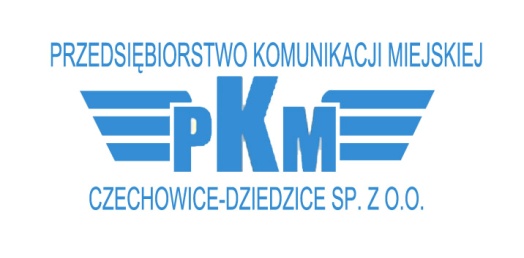 Przedsiębiorstwo Komunikacji Miejskiejw Czechowicach-Dziedzicach Sp. z o.o.ul. Michała Drzymały 16, 43-502 Czechowice-DziedziceNIP 6521723715 REGON 243448608 KRS0000499121tel. (32) 215 91 78; fax. (32) 215 43 13e-mail: pkm@pkm.czechowice-dziedzice.plAdres profilu nabywcy:  https://platformazakupowa.pl/pn/pkm_czechowice_dziedzicewysokość kapitału zakładowego: 9 842 000,00 złDział INazwa ZamawiającegoDział IITryb udzielenia zamówieniaDział IIIFinansowanie zadaniaDział IVOpis przedmiotu zamówieniaOLEJ NAPĘDOWYOLEJ NAPĘDOWYOLEJ NAPĘDOWYOLEJ NAPĘDOWYWłaściwościJednostkamiaryWartośćMetoda badań wgLiczba cetanowa-nie mniej niż 51,0PN-EN ISO 5165 Zawartość wielopierścieniowych węglowodorów aromatycznych[% (m/m)]nie więcej niż 8,0PN-EN 12916Zawartość siarki[mg/kg]nie więcej niż 10,0PN-EN ISO 20846 lub PN-EN ISO 20884 Zawartość estrów metylowych kwasów tłuszczowych (FAME)[% (v/v)]nie więcej niż 7,0PN-EN 14078Dział VTermin i miejsce wykonywania zamówienia	Dział VIWarunki udziału  w postępowaniu od Wykonawców oraz opis sposobu dokonywania oceny spełnienia tych warunkówDział VIIPodstawy wykluczeniaDział VIIIOświadczenia i dokumenty jakie mają dostarczyć WykonawcyDział IXOpis sposobu przygotowywania ofert oraz dokumentów wymaganych przez zamawiającego w SIWZDział XInformacje o sposobie porozumiewania się Zamawiającego                                      z Wykonawcami oraz  przekazywania oświadczeń lub dokumentów, a także wskazanie osób uprawnionych do porozumiewania się z WykonawcamiDział XIPodwykonawcyDział XIIWadiumDział XIIITermin związania ofertąDział XIVMiejsce oraz termin składania i otwarcia ofertDział XVOpis sposobu obliczenia cenyR =(CO +CL)- CWR =2- CWCN =(CO + CL)- RCN =2- RDział XVIKryteria oceny ofert. Wybór najkorzystniejszej oferty.Dział XVIIZabezpieczenie należytego wykonania umowyDział XVIIIInformacja o formalnościach, które powinny zostać dopełnione po wyborze oferty w celu zawarcia umowyDział XIXPouczenie o środkach ochrony prawnej przysługujących Wykonawcom w toku postępowania o udzielenie zamówienia publicznegoDział XXIstotne dla stron postanowienia, które zostaną wprowadzone do treści zawieranej umowy w sprawie zamówienia publicznegoDział XXIZaleceniaDział XXIIKlauzula informacyjna dotycząca RODODział XXIIIPostanowienia końcowe